This is a basic list of supplies your child will need. Once your child is assigned a class, there may be additional supplies, which the individual teacher may request. The cost will be under $10.00. Your child may already have some of the items on this list from last year in good condition. We, therefore, ask that you purchase only those items needed. From time to time you will be asked to replenish supplies used up during the year.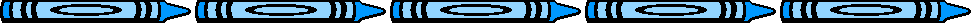 1	Duo tang, yellow1	Duo tang, grey1	Duo tang, green1	Duo tang, orange1	Duo tang, light blue1	Duo tang, red1	Duo tang, purple1	Duo tang, navy blue1	Paper portfolio, twin pocket, any colour3	Refill paper, lined, 150 sheets3 package 	Pencils, #2 HB, 12/pack2	Sharpie fine point permanent marker, black2	Sharpie ultra fine point permanent marker, black1 package 	Colored pencils 24/pack2	White vinyl erasers1	Washable glue stick3 	Red pens3 	Blue pens1 	Ruler, 12”/30cm, clear acrylicWe have partnered with School Start to offer pre-made, customizable kits that include the above supplies that will be delivered to your door.  Click here for the link.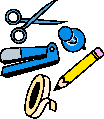 ÉCOLE JOHN STUBBS MEMORIAL SCHOOLGRADE 5        SUPPLY LIST 2023-2024